 от 17 мая 2023 года № 168Об утверждении Порядка финансирования мероприятий по сохранению, популяризации и государственной охране объектов культурного наследия за счет средств, получаемых от использования находящихся в муниципальной собственности Килемарского муниципального района Республики Марий Эл объектов культурного наследия, включенных в Единый государственный реестр объектов культурного наследия (памятников истории и культуры) народов Российской Федерации, и (или) выявленных объектов культурного наследияВ соответствии с Федеральным законом от 06 октября 2003 года №131-ФЗ «Об общих принципах организации местного самоуправления в Российской Федерации», пунктом 3 статьи 13 Федерального закона от 25 июня 2002 года №73-ФЗ «Об объектах культурного наследия (памятниках истории культуры) народов Российской Федерации» администрация Килемарского муниципального района  п о с т а н о в л я е т:  1. Утвердить Порядок финансирования мероприятий по сохранению, популяризации и государственной охране объектов культурного наследия за счет средств, получаемых от использования находящихся в муниципальной собственности Килемарского муниципального района Республики Марий Эл объектов культурного наследия, включенных в Единый государственный реестр объектов культурного наследия (памятников истории и культуры) народов Российской Федерации, и (или) выявленных объектов культурного наследия, согласно приложению к настоящему постановлению.2. Настоящее постановление подлежит размещению на странице администрации Килемарского муниципального района Республики Марий Эл в информационно-телекоммуникационной сети официального интернет-портала Республики Марий Эл. 3. Настоящее постановление подлежит обнародованию и вступает в силу после его обнародования. 4. Контроль за исполнением настоящего постановления возложить на первого заместителя администрации Тарасова С.М.Глава администрации           Килемарского муниципального района                                                                             Т.В. ОбуховаПриложениек постановлению администрации Килемарского муниципального районаот 17 мая 2023 года №168Порядок финансирования мероприятий по сохранению, популяризации и государственной охране объектов культурного наследия за счет средств, получаемых от использования находящихся в муниципальной собственности Килемарского муниципального района Республики Марий Эл объектов культурного наследия, включенных в Единый государственный реестр объектов культурного наследия (памятников истории и культуры) народов Российской Федерации, и (или) выявленных объектов культурного наследияI. Общие положения1.1. Настоящий Порядок финансирования мероприятий по сохранению, популяризации и государственной охране объектов культурного наследия за счёт средств, получаемых от использования находящихся в муниципальной собственности Килемарского муниципального района Республики Марий Эл объектов культурного наследия, включённых в Единый государственный реестр объектов культурного наследия (памятников истории и культуры) народов Российской Федерации, и (или) выявленных объектов культурного наследия определяет механизм и условия финансирования из бюджета Килемарского муниципального района Республики Марий Эл (далее – местный бюджет) мероприятий по сохранению, популяризации и государственной охране объектов культурного наследия за счёт средств, получаемых от использования находящихся в муниципальной собственности объектов культурного наследия, включённых в Единый государственный реестр объектов культурного наследия (памятников истории и культуры) народов Российской Федерации, и (или) выявленных объектов культурного наследия, в соответствии с Бюджетным кодексом Российской Федерации, а также регламентирует учёт и контроль за использованием указанных средств.1.2. Финансирование мероприятий осуществляется в пределах объемов бюджетных ассигнований, предусмотренных в соответствии со сводной бюджетной росписью местного бюджета на соответствующий финансовый год в пределах лимитов бюджетных обязательств, утверждённых на указанные цели, утвержденных в установленном порядке Главному распорядителю средств местного бюджета.Главным распорядителями средств местного бюджета по финансированию данных мероприятий является администрация Килемарского муниципального района Республики Марий Эл (далее-администрация района).II. Финансирование мероприятий по сохранению, популяризации и государственной охране объектов культурного наследия2.1 Финансирование мероприятий по сохранению, популяризации и государственной охране объектов культурного наследия, включённых в Единый государственный реестр объектов культурного наследия (памятников истории и культуры) народов Российской Федерации, и (или) выявленных объектов культурного наследия (далее – объект культурного наследия) проводится на основании:-муниципальных контрактов (договоров) на поставки товаров, выполнение работ, оказание услуг для муниципальных нужд, заключённых в соответствии с законодательством Российской Федерации;-актов приёмки выполненных работ (оказанных услуг), содержащих сведения о фактических затратах на выполнение работ (оказание услуг), предусмотренных сметой расходов.2.2. Финансирование расходов на указанные мероприятия осуществляется в пределах утверждённых бюджетных ассигнований через лицевой счет администрации района путём перечисления средств на расчётные счета исполнителей работ (услуг), поставщиков товаров, открытые в кредитных организациях.III. Мероприятия по сохранению, государственной охране и популяризации объектов культурного наследия3.1. К мероприятиям по сохранению и государственной охране объектов культурного наследия относится:-организация работы по подготовке проектной документации ремонта (реставрации) объекта культурного наследия, находящегося в муниципальной собственности Килемарского муниципального района Республики Марий Эл, не переданного в оперативное управление или хозяйственное ведение, и согласование данной документации с Министерством культуры, печати и по делам национальностей Республики Марий Эл;-организация работ по осуществлению ремонта (реставрации) объекта культурного наследия, находящегося в муниципальной собственности Килемарского муниципального района Республики Марий Эл, не переданного в оперативное управление или хозяйственное ведение;-организация работы по изготовлению, установке, демонтажу, замене, восстановлению, ремонту информационных надписей и обозначений на объектах культурного наследия, находящихся в муниципальной собственности Килемарского муниципального района Республики Марий Эл, и не переданных в хозяйственное ведение или оперативное управление.3.2. К мероприятиям по популяризации объектов культурного наследия относится:-организация и проведение муниципальных конкурсов, связанных с популяризацией объектов культурного наследия;-организация работы по проведению мероприятий историко-культурной направленности, связанной с популяризацией объектов культурного наследия;-организация работы по осуществлению общественной доступности объекта культурного наследия регионального значения его собственниками и пользователями;-организация освещения вопросов охраны, сохранения и использования объекта культурного наследия в средствах массовой информации, в том числе выпуск популярных информационно-справочных и рекламных изданий, создание теле- и радиопередач, кино- и видеофильмов, посвящённых объекту культурного наследия;-подготовка и проведение научно-практических конференций, симпозиумов;-организация проведения семинаров, тематических выставок и презентаций по вопросам охраны, сохранения и использования объекта культурного наследия.IV. Ведение учёта4.1. Администрация Килемарского муниципального района организовывает ведение учёта средств местного бюджета, использованных на цели по сохранению, популяризации и государственной охране объектов культурного наследия, полученных от использования находящихся в муниципальной собственности объектов культурного наследия, включённых в Единый государственный реестр объектов культурного наследия (памятников истории и культуры) народов Российской Федерации, и (или) выявленных объектов культурного наследия, в соответствии с законодательством Российской Федерации.V. Контроль5.1. Контроль за целевым и эффективным использованием средств местного бюджета, выделяемых на финансирование мероприятий, осуществляется администрацией района.КИЛЕМАР МУНИЦИПАЛЬНЫЙ РАЙОНЫНАДМИНИСТРАЦИЙАДМИНИСТРАЦИЯКИЛЕМАРСКОГО МУНИЦИПАЛЬНОГО РАЙОНАПУНЧАЛПОСТАНОВЛЕНИЕ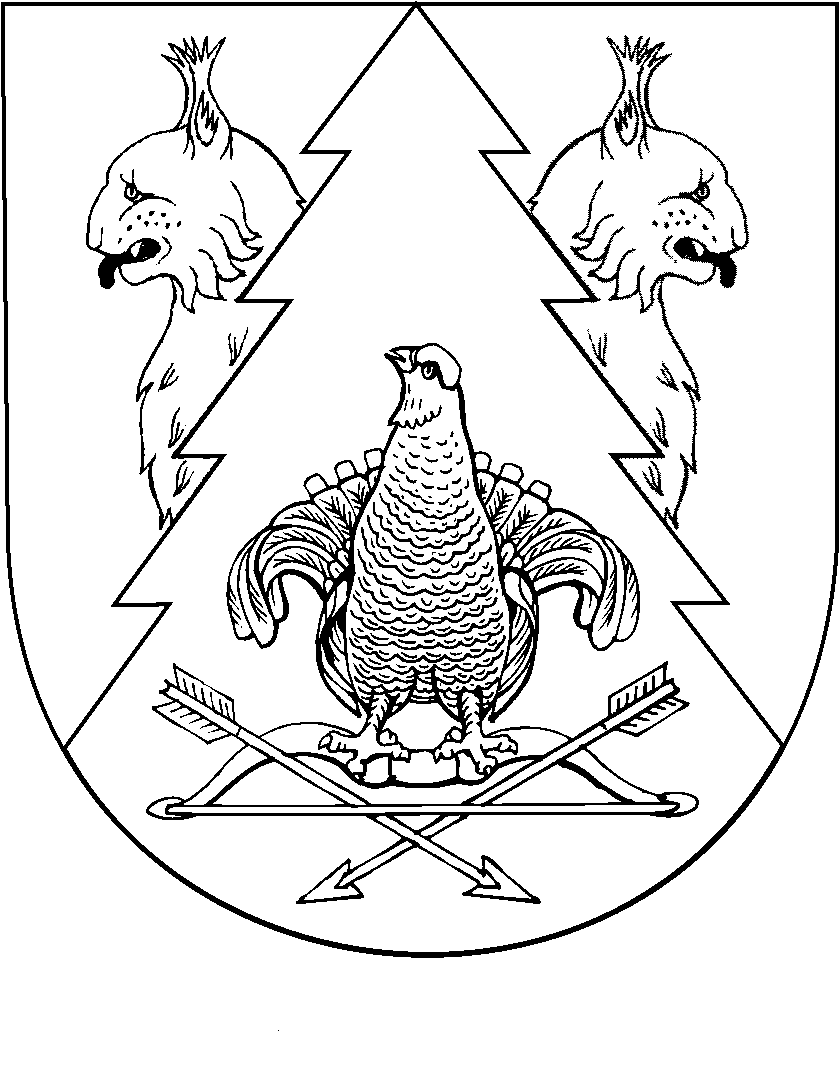 